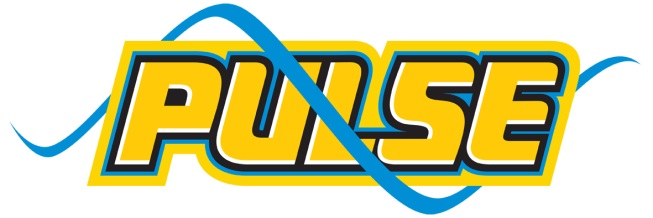 Central Pulse Fundraising Request FormThe Central Pulse work hard in the Community to support events and fundraising efforts where possible.  We receive numerous requests for donations which we endeavour to meet.  However, there are various constraints that come with these requests which include stock availability, contract obligations and national obligations. Requests will be considered on a case by case basis taking these factors into account.All requests need to complete the details below in full and be sent to events@netballcentral.co.nz a minimum of two weeks prior to the scheduled event.  Company/Organisation/School Name
Are you affiliated to a Netball Centre in Netball Central Zone?
Type of Item Requested
Description of what the item will be used forDate Item is Required by
Key Contact Name
Contact Number
E-mail Address
Delivery Location
(please provide a physical address rather than a PO Box)
Additional Information/Comments